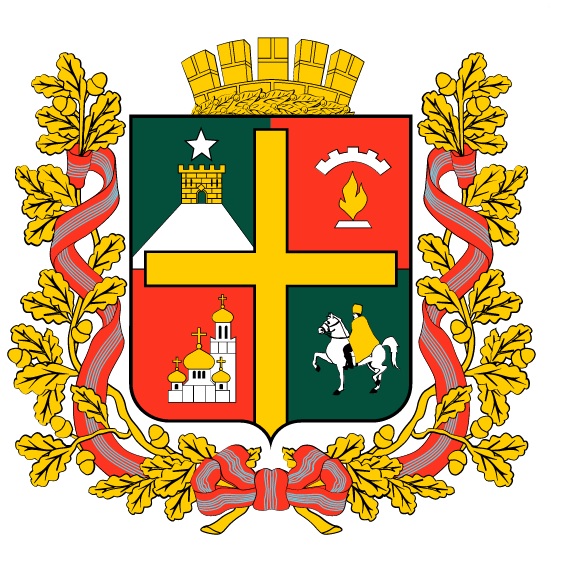 КОМИТЕТ ПО УПРАВЛЕНИЮ МУНИЦИПАЛЬНЫМ ИМУЩЕСТВОМ ГОРОДА СТАВРОПОЛЯП Р И К А З      .      . 2021  г.                             г. Ставрополь                                        № О признании утратившим силу приказа руководителя комитета по управлению муниципальным имуществом города Ставрополя от 05.07.2017 № 83 «Об утверждении административного регламента комитета по управлению муниципальным имуществом города Ставрополя по исполнению муниципальной функции «Муниципальный земельный контроль на территории города Ставрополя» В соответствии с Федеральным законом от 31 июля 2020 года                        № 248-ФЗ «О государственном контроле (надзоре) и муниципальном контроле в Российской Федерации», Положением о муниципальном земельном контроле на территории муниципального образования города Ставрополя Ставропольского края, утвержденным решением Ставропольской городской Думы от 25 августа 2021 года № 596, в целях приведения в соответствие с действующим законодательством ПРИКАЗЫВАЮ:1. Признать утратившим силу приказ руководителя комитета по управлению муниципальным имуществом города Ставрополя от 05.07.2017 № 83 «Об утверждении административного регламента комитета по управлению муниципальным имуществом города Ставрополя по исполнению муниципальной функции «Муниципальный земельный контроль на территории города Ставрополя». 2. Настоящий приказ вступает в силу на следующий день после дня его официального опубликования в газете «Вечерний Ставрополь», но не ранее  31 декабря 2021 года.3. Контроль за выполнением настоящего приказа оставляю за собой.Заместитель главы администрациигорода Ставрополя, руководитель комитета по управлению муниципальнымимуществом города Ставрополя 					     Д.С. Кравченко 